Администрация городского округа муниципального образования «город Саянск»ПОСТАНОВЛЕНИЕОт 30.01.2023 № 110-37-100-23                  г. СаянскОб утверждении схемы прилегающей территории муниципального образования «город Саянск»В соответствии с пунктом 37 статьи 1 Градостроительного кодекса Российской Федерации, с Федеральным законом                                                                от 06.10.2003 № 131-ФЗ «Об общих принципах организации местного самоуправления в Российской Федерации», Законом Иркутской области от 12.12.2018 № 119-ОЗ «О порядке определения органами местного самоуправления муниципальных образований Иркутской области границ прилегающих территорий»,  Правилами благоустройства территории муниципального образования «город Саянск», утвержденными решением Думы городского округа муниципального образования «город Саянск» от 25.04.2019 №71-67-19-12 в редакции от 30.06.2022 №71-67-22-26, руководствуясь статьей 4 Устава муниципального образования «город Саянск», администрация городского округа муниципального образования «город Саянск»ПОСТАНОВЛЯЕТ: Утвердить схему границ прилегающей территории к зданию с кадастровым номером 38:28:010421:252 (стационарный торговый объект – Торговый комплекс), расположенному по адресу: Российская Федерация, Иркутская область, городской округ город Саянск,  город Саянск, микрорайон Юбилейный, 71, согласно приложению к настоящему постановлению.Утвердить схему границ прилегающей территории к зданию с кадастровым номером 38:28:010413:402 (стационарный торговый объект – Торгово-развлекательный центр), расположенному по адресу: Российская Федерация, Иркутская область, городской округ город Саянск,  город Саянск, микрорайон Строителей, 44, согласно приложению к настоящему постановлению.Опубликовать настоящее постановление на официальном интернет-портале правовой информации городского округа муниципального образования «город Саянск» (http://sayansk-pravo.ru), в газете «Саянские зори» и разместить на официальном сайте администрации городского округа муниципального образования «город Саянск» в информационно-телекоммуникационной сети «Интернет».Настоящее постановление вступает в силу после дня его официального опубликования.Мэр городского округа муниципального образования«город Саянск»				                                  	О.В. БоровскийИсп. Безносова А.В. Тел. 8(39553)5-24-21УТВЕРЖДЕНАпостановлением администрации городского округа муниципального образования «город Саянск»От 30.01.2023 № 110-37-100-23СХЕМА ПРИЛЕГАЮЩЕЙ ТЕРРИТОРИИ1. Местоположение прилегающей территории (адресные ориентиры): Иркутская область, г. Саянск, микрорайон Юбилейный, 712. Кадастровый номер объекта, по отношению к которому устанавливаетсяприлегающая территория: 38:28:010421:193. Площадь прилегающей территории: 3524  кв. м4. Вид разрешенного использования земельного участка, по отношению к которому устанавливается прилегающая территория: под эксплуатацию магазинаГрафическая частьграниц прилегающей территории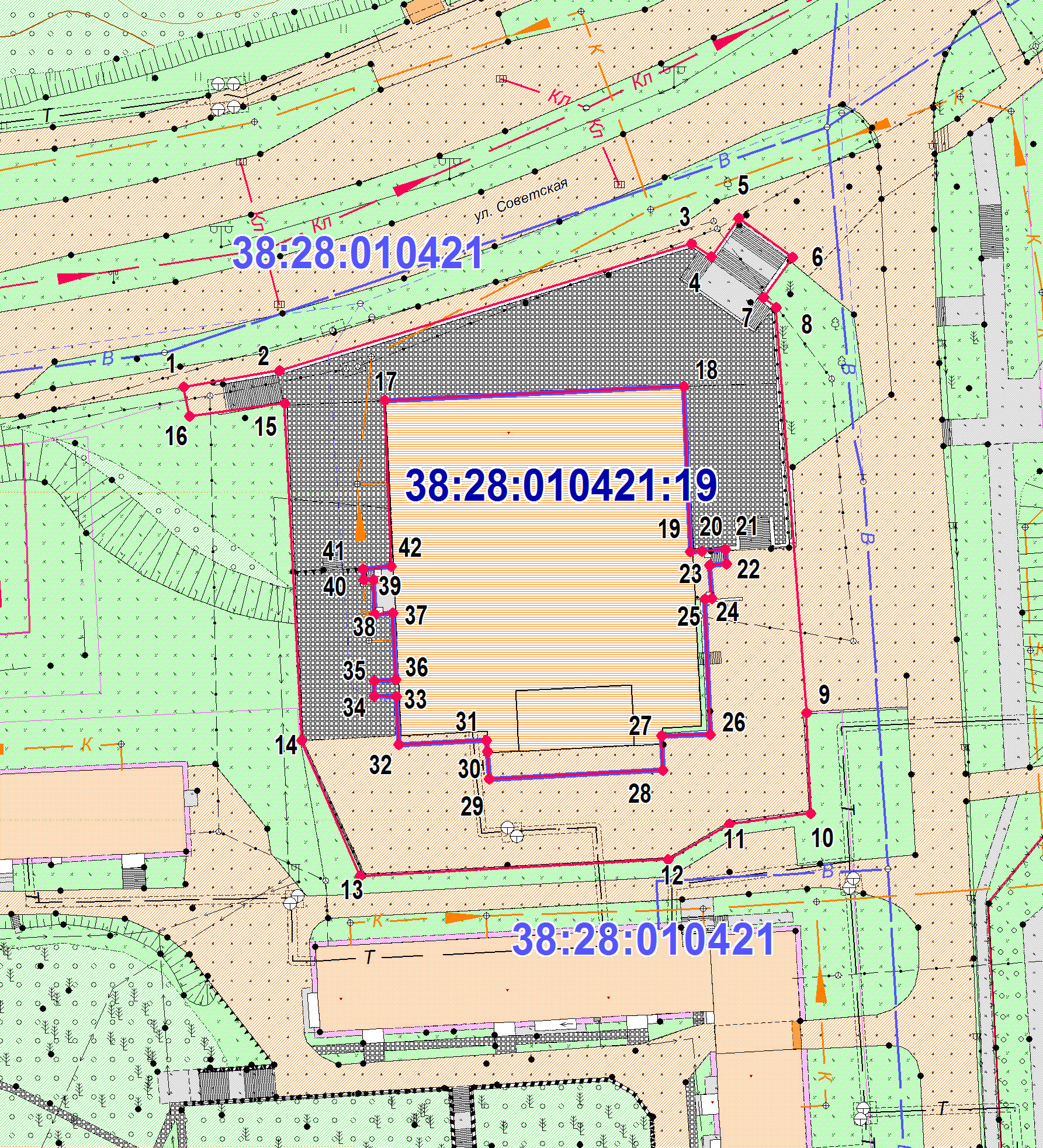 Масштаб 1: 1000 Условные обозначения:УТВЕРЖДЕНАпостановлением администрации городского округа муниципального образования «город Саянск»От30.01.2023 № 110-37-100-23СХЕМА ПРИЛЕГАЮЩЕЙ ТЕРРИТОРИИ1. Местоположение прилегающей территории (адресные ориентиры): Иркутская область, г. Саянск, микрорайон Строителей, 442. Кадастровый номер объекта, по отношению к которому устанавливаетсяприлегающая территория: 38:28:010413:4023. Площадь прилегающей территории: 2074  кв.м4. Вид разрешенного использования земельного участка, по отношению к которому устанавливается прилегающая территория: для строительства торгово-развлекательного центраГрафическая частьграниц прилегающей территории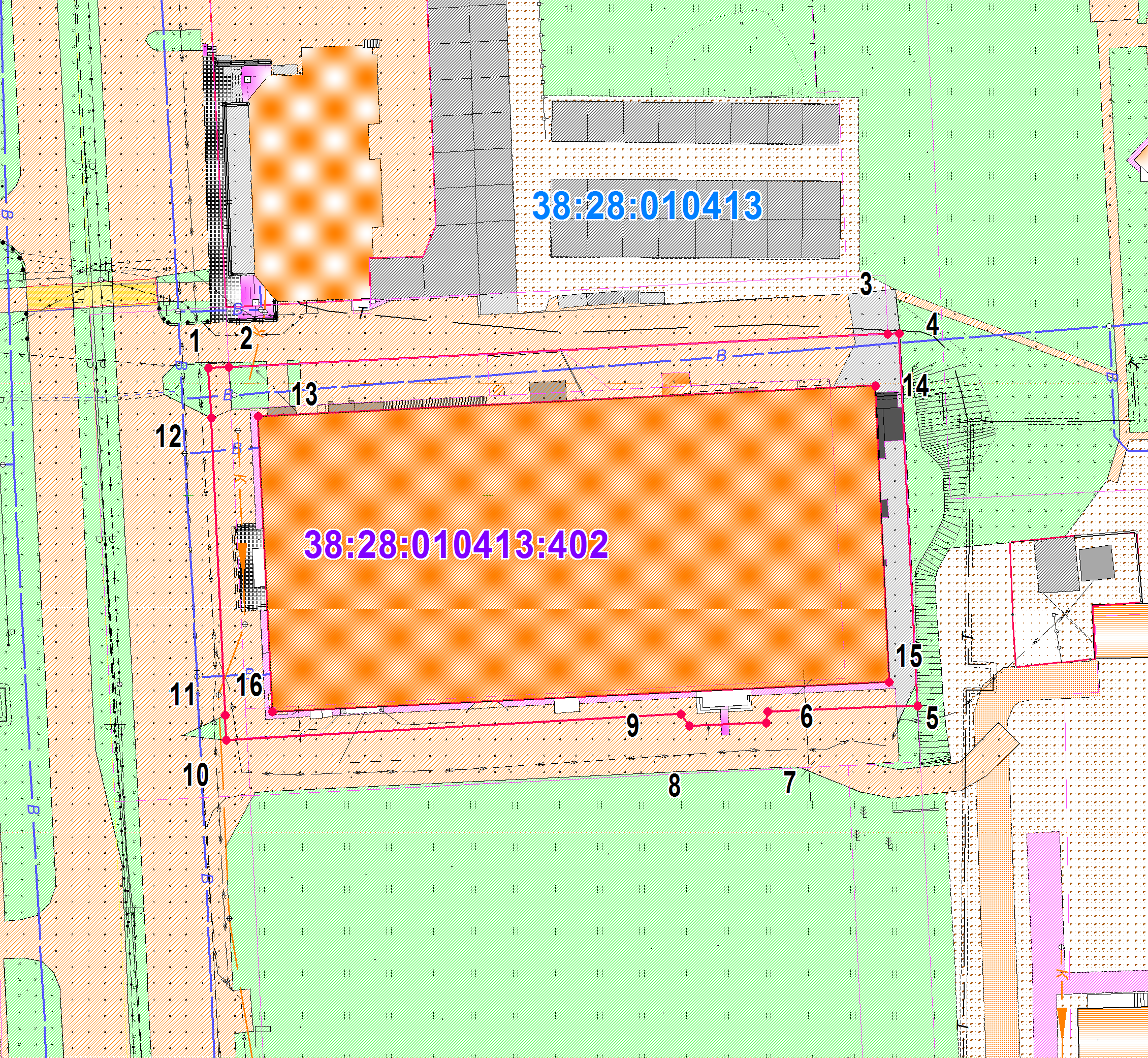 Масштаб 1: 1000 Условные обозначения:Обозначение характерных точек границКоординаты, мКоординаты, мОбозначение характерных точек границКоординаты, мКоординаты, мОбозначение характерных точек границХYОбозначение характерных точек границХY1231231587193.583192383.5828587138.023192452.962587195.933192397.4329587136.793192427.823587214.313192457.1330587140.723192427.574587212.453192460.0231587142.313192427.445587218.003192463.9932587141.763192414.676587212.363192471.7333587148.703192414.377587206.523192467.5534587148.783192411.158587205.083192469.4035587150.973192411.149587146.343192473.7736587151.123192414.2810587131.753192474.4037587160.763192413.8911587130.273192462.6638587160.593192411.2712587125.093192453.7239587165.663192411.0313587122.723192409.1440587165.593192409.6214587142.313192400.6341587167.173192409.5015587191.163192398.2042587167.543192413.6016587189.373192384.38Подобъект (контур здания)Подобъект (контур здания)Подобъект (контур здания)17587191.633192412.6618587193.693192456.0319587169.713192456.9220587169.813192458.6521587170.003192462.0122587167.943192462.1623587167.783192459.7524587162.893192460.0525587162.863192459.0826587143.183192459.8327587143.063192452.78Граница прилегающей территории Поворотная точка границ прилегающей территории 38:28:010421:19Кадастровый номер земельного участка (объекта недвижимости), по отношению к которому устанавливается прилегающая территории 38:28:010421Кадастровый квартал Граница кадастрового квартала Граница объектов, расположенных на прилегающей территории Обозначение характерных точек границКоординаты, мКоординаты, мОбозначение характерных точек границХY1231587921.313194053.462587921.483194056.793587926.993194166.664587927.063194168.545587864.983194171.646587864.033194146.617587862.163194146.358587861.653194133.579587863.633194132.2010587859.323194056.4311587863.473194056.2112587913.023194053.94Подобъект (контур здания)Подобъект (контур здания)Подобъект (контур здания)13587913.223194061.7214587918.333194164.6015587868.943194166.8416587864.033194064.05Граница прилегающей территории Поворотная точка границ прилегающей территории 38:28:010413:402Кадастровый номер земельного участка (объекта недвижимости), по отношению к которому устанавливается прилегающая территории 38:28:010413Кадастровый квартал Граница кадастрового квартала Граница объектов, расположенных на прилегающей территории 